Luvat ja valvonta -palvelukerrokseen liittyminen – ’Organisaatio N’KäyttöönottosuunnitelmaVersio 0.1VersiohistoriaMääritelmät ja lyhenteet<Määritelmiä löytää esimerkiksi Palvelukerroksen käyttöönoton-ohjeesta.>1 TAUSTAKäyttöönottosuunnitelma on Luvat ja valvonta –palvelukerroksen (jatkossa palvelukerros) käyttöönoton suunnittelua ja toimeenpanoa kuvaava dokumentti, joka kuvaa käyttöönoton tavoitteet, rajaukset, riippuvuudet, tehtävät ja toteutuksen yleisellä tasolla. Käyttöönottosuunnitelmassa kuvataan, mitä palvelukerrokseen liittyjän tulee ottaa huomioon palvelun käyttöönoton ja toimintatapamuutoksen suunnittelussa ja varsinaisessa käyttöönotossa. Käyttöönottosuunnitelmaa aletaan laatia heti palvelukerroksen liittymisen päätöksenteon jälkeen ja sitä päivitetään tuotantoon ottoon saakka. <Taustassa voi kertoa lyhyesti mm. millä tavalla palvelukerrokseen liitytään, tarvittavista integraatioista käsittelyjärjestelmiin, käyttöönottoon liittyvistä muista materiaaleista, liittyjän tavoitteista yms.>2 TAVOITTEET<Kuvaa palvelukerroksen käyttöönoton ja toimintatapamuutoksen tavoitteet>,Palvelukerroksen käyttöönoton ja toimintatapamuutoksen tavoitteita ovat muun muassa:Ottaa palvelukerros käyttöön suunnitelman mukaisesti ja viedä läpi toimintatapamuutosViedä läpi koulutussuunnitelman mukaiset koulutukset laadukkaasti aikataulussaViestittää viranomaiskohtaisesta käyttöönotosta viestinnän toteutussuunnitelman mukaisesti Asiakasohjaus toimii palvelukerroksen kautta asiointiinToteuttaa käyttöönotolle asetetut määrälliset ja laadulliset tavoitteet.3 VAIHEISTUS, TEHTÄVÄT JA AIKATAULUKäyttöönoton vaiheet on esitetty alla olevassa kuvassa peräkkäisinä, mutta käytännössä niitä toteutetaan osittain saman aikaisesti.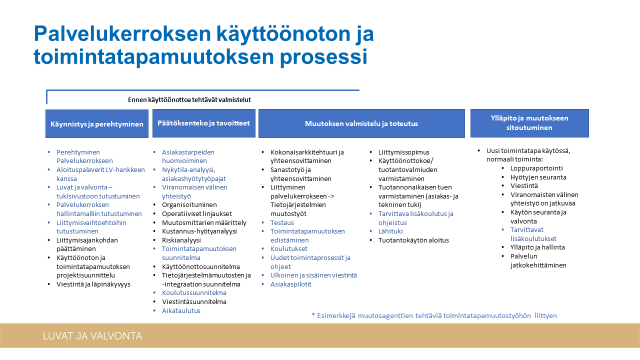 Kuva: 1 Palvelukerroksen käyttöönoton ja toimintatapamuutoksen prosessi3.1 Nykytilan ja tavoitetilan analyysi<Viranomaisen nykytila-analyysi mm. tietojärjestelmiin ja integraatioihin, toimintaympäristöön sekä lupa- ja valvontaprosesseihin liittyen. Osaamistarpeiden tunnistaminen sekä tekniseen toteutukseen, itse käyttöönottoon, että uudenlaiseen toimintatapaan liittyen.> 3.2 Käyttöönoton ja toimintatapamuutoksen suunnittelu<Suunnitellaan käyttöönottoa ja toimintatapamuutosta. Mitä toimenpiteitä tehdään.>3.3 Tietojärjestelmämuutosten ja –integraation suunnittelu ja työn käynnistäminen<Mm. järjestelmävalmiuksien selvitys sekä teknisen rajapintatoteutuksen ja testauksen suunnitelma. Viranomainen laatii suunnitelman yhdessä LV-hankkeen tuoteomistajan ja Palvelukerroksen kehitystiimin kanssa.>3.4 Sanasto- ja arkkitehtuurityö3.5 Testaus<Kuvataan testausvaiheeseen liittyvät tehtävät ja vastuut. <Testauksen suunnittelussa voi käyttää valmista testaussuunnitelmapohjaa.>3.6 Asiakaspilotit<Tähän kuvataan asiakaspilotit, jos niitä on.>3.7 Aikataulu<Aikatauluttamista voidaan hoitaa esimerkiksi projektisuunnitteluohjelmalla tai muulla hyväksi katsotulla menetelmällä. Tarkistuspisteitä voidaan laittaa esimerkiksi seuraavaan taulukkoon.>4 LAAJUUS, RAJAUKSET JA KRIITTISET EDELLYTYKSET4.1 Laajuus ja rajaukset<Kuvataan mm. miten palvelukerrokseen liitytään>.4.2 Kriittiset edellytykset<Jos käyttöönotolle tunnistetaan kriittisiä edellytyksiä, niitä voi listata esimerkiksi alla olevaan taulukkoon.>4.3 Onnistumisen mittarit<Tässä luvussa kuvataan ne mittarit, joilla Palvelukerroksen käyttöönoton onnistumista tullaan mittaamaan. Tässä voidaan käyttää apuna esimerkiksi alla olevaa taulukkoa.> 5 ORGANISOITUMINEN, RESURSSIT JA VASTUUT<Kuvaa Palvelukerroksen käyttöönotto ja toimintatapamuutoksen projektin resurssit ja vastuut.> Katso Palvelukerroksen käyttöönotto-ohjeesta:Luvat ja valvonta –hankkeen, TEM:n ja KEHAn roolit ja vastuutPalvelukerroksen hallintamallissa on kuvattu palvelukerrokseen liittyvät linjauksetPalvelukerrokseen liittyvän viranomaisen roolit ja vastuut6 KOULUTUKSET, OHJEISTUS JA TUKI<Koulutustarpeiden suunnittelu palvelukerroksen käyttöön ja toimintatapamuutokseen liittyen. Koulutuksen ja ohjeistuksen tekijät, sisällöt, materiaalit, aikataulut, osallistujat jne. kuvataan tähän tai ne voidaan kuvata myös erikseen.>Liite: Koulutussuunnitelma7 SISÄINEN JA ULKOINEN VIESTINTÄ<Viestinnän suunnittelua voi kuvata tässä tai liittämällä tähän dokumenttiin erillisen viestintäsuunnitelma liitteen. Luvat ja valvonta –tukisivulla on valmis dokumenttipohja, jota voidaan myös käyttää.>Liite: Viestintäsuunnitelma8 KUSTANNUKSET JA HYÖDYT<Kustannukset><Kustannus-hyötyanalyysiin liittyvä suunnittelu ja työ.>Liite: Kustannus-hyötyanalyysi9 RISKIEN ARVIOINTI JA VARAUTUMINEN <Yleisesti riskeistä ja käytetystä riskienhallintamenetelmästä.>9.1 Riskianalyysi ja varautuminen<Käyttöönottoon liittyvien riskien kuvaaminen esimerkiksi taulukkoon.>Liite: Riskianalyysi10 LIITTYMINEN JA KÄYTTÖÖNOTTO10.1 Tuotantovalmiuden varmistaminen<Tässä vaiheessa tarkistetaan, että kaikki käyttöönoton kannalta kriittiset edellytykset täyttyvät. Tähän kohtaan kuvataan myös kaikki ne asiat, jotka vaikuttavat tuotantovalmiuteen.>10.2 Tuotannonaikaisen tuen varmistaminen<Tuotannonaikaisen tuen varmistamiseen liittyvät asiat. Tuotannonaikaisen eli ylläpidon tuki on kuvattu tarkemmin Palvelukerroksen hallintamallissa.>10.3 Uusi toimintatapa käytössä<Toimintatapa käytössä -vaiheeseen liittyviä asioita.>11 YLLÄPITO JA MUUTOKSEEN SITOUTUMINENUusi toimintatapa on käytössä. Toimitaan Palvelukerroksen hallintamallin mukaisesti. Muistilista:LoppuraportointiHyötyjen seurantaViestintäViranomaisten välinen yhteistyö on jatkuvaaKäytön seuranta ja valvontaTarvittavat lisäkoulutukset ja ohjeistukset. Kerätään näistä palautteet.Ylläpito ja hallintaPalvelun jatkokehittäminen12 SUUNNITTELUN KANNALTA AVOIMET ASIAT<Listataan suunnittelun kannalta vielä avoimia asioita.>LIITTEETKoulutussuunnitelmaViestintäsuunnitelmaTestaussuunnitelma (integraatio- ja hyväksyntätestaus)Kustannus-hyötyanalyysiRiskianalyysiVersioPäiväysTilaTekijäMuutos0.1Termit ja lyhenteetMääritelmät<lisää termi tai lyhenne><lisää määritelmä>EdellytysEdellytyksen kuvaus<lisää edellytys><lisää kuvaus>KriteeriTavoiteMittari<lisää kriteeri><lisää kriteerille tavoite<Mittari1><Mittari2>RiskiRiskin kuvausMiten riskiin varaudutaan<Riski><Riskin kuvaus><Kuvaus toimenpiteistä><Henkilö tai taho, joka vastuussa varautumisesta>